農地中間管理事業の啓発広告（案）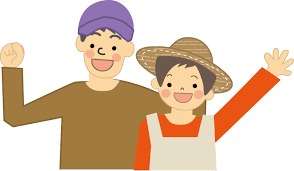 〇　当該啓発広告（案）につきましては、ワード又はＰＤＦで提供させていただきます。〇　香川県農地機構（電話０８７－８１６－３９５５）までご連絡ください。